Constituir una SA – Ciudad de Buenos Aires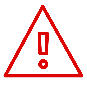 A. DATOS DE LA SOCIEDAD1. Nombre propuesto para la sociedad: Proponga 3 variantes por orden de prioridad (hasta 60 caracteres). Nosotros verificaremos cual está disponible para poder hacer la sociedad.Propuesta 1:Propuesta 2: Propuesta 3:Más información sobre el nombre de la sociedad (EXPANDIR)2. Domicilio social en la Ciudad de Buenos AiresIndicar el nombre completo de la calle/avenida, número, piso y departamento: 3. Capital social: indicar el monto: Capital social: $________.-Más información sobre el capital de la sociedad (EXPANDIR)4. Objeto/Actividad principal: Indicar la actividad y nosotros le ayudaremos a redactar el objeto social.Más información sobre el objeto de la sociedad (EXPANDIR)5. Fecha de cierre del ejercicio: Indicar el mes:B. DATOS DE LOS ACCIONISTASC. DATOS DE LOS DIRECTORESD. Anexo – para el caso de que sean más accionistas o directoresDATOS DE CONTACTONombre: Email: Teléfono / celular: Revise bien los datos informados tanto aquí como en el estatuto que le enviaremos para revisar y también cuando vayan a firmar. Cualquier gasto de escribanía, publicación, timbrados, etc. como consecuencia de errores u omisiones en estos datos correrá por su cuenta.La sociedad debe tener un nombre que servirá para identificarla. El nombre de la sociedad es independiente de la marca comercial, pero puede coincidir. En todos los casos, se deberá verificar previamente que no exista otra sociedad con el mismo nombre.No puede incluir la palabra Argentina, ni el nombre de una profesión, ni apellidos de uso corriente que no sea de algún socio. Tampoco el nombre de sociedades extranjeras ni marcas notorias sin autorización escrita de la sociedad y/o titular de la marca.No se puede usar como nombre el de otra sociedad ya existente, independientemente del tipo societario, ni ninguno que pueda generar confusión con el nombre de una sociedad ya existente. Puede consultar la disponibilidad del nombre en la página de IGJ, en el siguiente link, y de tal forma, si lo prefiere, darnos únicamente una sola propuesta de nombre ya verificada: https://www2.jus.gov.ar/igj-homonimia/Principal.aspxEl capital social es la suma que los socios destinan (aportan) para al cumplimiento del objeto de la sociedad. Si bien el capital mínimo para las SA es de $ 30.000.000.- Al momento de la firma habrá que justificar ante el escribano que los socios aportantes tienen la disponibilidad del dinero..-No puede incluir actividades reservadas por ley a profesionales habilitados, salvo que TODOS los directores y accionistas tengan dicho título. -El objeto debe guardar relación con el capital de la sociedad. Esto es a exclusivo criterio de la IGJ y no hay un parámetro objetivo para fijarlo.ACCIONISTA 1ACCIONISTA 2Nombres y apellidos completos tal como figuran en el DNI: Nacionalidad:Estado civil:DNI: CUIT/CUIL/CDI:Fecha de nacimiento:Profesión:Domicilio y localidad:Porcentaje en la sociedad:Si el socio es una sociedad, argentina o extranjera, necesitaremos información adicional. Si los socios no pueden estar presentes para firmar deberán otorgar un poder especial a tal efecto.En cualquiera de estos casos el presupuesto enviado puede variar si dicha situación no está expresamente contemplada.Si el socio es una sociedad, argentina o extranjera, necesitaremos información adicional. Si los socios no pueden estar presentes para firmar deberán otorgar un poder especial a tal efecto.En cualquiera de estos casos el presupuesto enviado puede variar si dicha situación no está expresamente contemplada.Si el socio es una sociedad, argentina o extranjera, necesitaremos información adicional. Si los socios no pueden estar presentes para firmar deberán otorgar un poder especial a tal efecto.En cualquiera de estos casos el presupuesto enviado puede variar si dicha situación no está expresamente contemplada.Si el socio es una sociedad, argentina o extranjera, necesitaremos información adicional. Si los socios no pueden estar presentes para firmar deberán otorgar un poder especial a tal efecto.En cualquiera de estos casos el presupuesto enviado puede variar si dicha situación no está expresamente contemplada.En caso de que se designen directores que no sean accionistas, deberán suministrarse los datos personales completos. Si los directores son también accionistas, indicar solamente los nombres. En caso de que se designen directores que no sean accionistas, deberán suministrarse los datos personales completos. Si los directores son también accionistas, indicar solamente los nombres. En caso de que se designen directores que no sean accionistas, deberán suministrarse los datos personales completos. Si los directores son también accionistas, indicar solamente los nombres. PRESIDENTEDIRECTOR SUPLENTENombres y apellidos completos tal como figuran en el DNI:Nacionalidad:Estado civil:DNI: CUIT/CUIL/CDI:Clave fiscal (sólo si nosotros tramitamos la CUIT de la sociedad)Fecha de nacimiento:Profesión:Domicilio y localidad:TENER EN CUENTA: Todos los directores titulares se deberán inscribir en AFIP, bajo el régimen de Trabajadores Autónomos, o tendrán que designar directores a otras personas que cumplan con este requisito.La mayoría de los miembros del directorio debe tener su domicilio real en la Argentina. Se debe designar al menos un director suplente.Si el director designado figura en el Veraz, Nosis o cualquier otro servicio de información crediticia no afecta la posibilidad de poder designarlo. Sin embargo, puede dificultar la operación posterior con bancos. TENER EN CUENTA: Todos los directores titulares se deberán inscribir en AFIP, bajo el régimen de Trabajadores Autónomos, o tendrán que designar directores a otras personas que cumplan con este requisito.La mayoría de los miembros del directorio debe tener su domicilio real en la Argentina. Se debe designar al menos un director suplente.Si el director designado figura en el Veraz, Nosis o cualquier otro servicio de información crediticia no afecta la posibilidad de poder designarlo. Sin embargo, puede dificultar la operación posterior con bancos. TENER EN CUENTA: Todos los directores titulares se deberán inscribir en AFIP, bajo el régimen de Trabajadores Autónomos, o tendrán que designar directores a otras personas que cumplan con este requisito.La mayoría de los miembros del directorio debe tener su domicilio real en la Argentina. Se debe designar al menos un director suplente.Si el director designado figura en el Veraz, Nosis o cualquier otro servicio de información crediticia no afecta la posibilidad de poder designarlo. Sin embargo, puede dificultar la operación posterior con bancos. Accionistas o directores adicionalesAccionistas o directores adicionalesAccionista o directorAccionista o directorNombre y apellidos completos tal como figuran en el DNI: Nacionalidad:Estado civil: DNI: CUIT/CUIL/CDI:Fecha de nacimiento:Profesión:Domicilio:Porcentaje en la sociedad:ObservacionesObservacionesObservaciones